BOARD MEETING MINUTES-Monday 	6:00 PMLocation of Meeting: Tesfa International School Call to order: The Board Chair, Patrick Exner, called to order the meeting at   6:12 PM on August 13, 2018		. Board Members/Director Present or Absent:Guests and Community Members Present:Tesfa International School Mission: Tesfa International School is committed to providing an equitable and empowering education for all.  Our scholars will engage in a transdisciplinary curriculum supported by conceptual and inquiry based learning. Side-by-side with dedicated educators, scholars will develop the knowledge, skills, and characteristics necessary for active citizenship throughout the world.Vision:  Our students will be prepared for a successful transition to the most rigorous and challenging middle school programs. Through their experience at Tesfa, students will be held to the highest of standards both academically and socially, to prepare the students for college and careers, as well as with the leadership skills required of active and productive citizens in the 21st century. Through access and equity, students will follow a pathway to success for them and their communities. AGENDA and MINUTESFINANCIAL REPORTDIRECTOR UPDATENEW BUSINESSAUTHORIZER INPUTPOLICY UPDATESPUBLIC COMMENTSADJOURNMENTNOTES:Maren left meeting at 6:58 returned at 7:00Joe left meeting at 7:08.SubjectSwearing in of new board membersDiscussionThe following board members are officially sworn in:  Amir Orandi (parent), John Groenke (community), Antoinette Monster (community), Maren Rodriguez (teacher), Hussein Ahmed (parent), and Abby Hendricks (teacher).SubjectNomination of board chairNomination of board chairNomination of board chairNomination of board chairNomination of board chairNomination of board chairNomination of board chairNomination of board chairNomination of board chairMotionPatrick Exner nominated to be board chair.Patrick Exner nominated to be board chair.Patrick Exner nominated to be board chair.Patrick Exner nominated to be board chair.Patrick Exner nominated to be board chair.Patrick Exner nominated to be board chair.Patrick Exner nominated to be board chair.Patrick Exner nominated to be board chair.Patrick Exner nominated to be board chair.Made byAmir OrandiAmir OrandiAmir OrandiAmir OrandiSecondedSecondedAbby HendricksAbby HendricksAbby HendricksDiscussionNoneNoneNoneNoneNoneNoneNoneNoneNoneVoteYea7NayNay00Abstain0SubjectNominations of varies board rolesNominations of varies board rolesNominations of varies board rolesNominations of varies board rolesNominations of varies board rolesNominations of varies board rolesNominations of varies board rolesNominations of varies board rolesNominations of varies board rolesMotionMotion to approve Abby Hendricks as vice-chair, Antoinette Monster as treasurer, and Amir Orandi as board secretary.Motion to approve Abby Hendricks as vice-chair, Antoinette Monster as treasurer, and Amir Orandi as board secretary.Motion to approve Abby Hendricks as vice-chair, Antoinette Monster as treasurer, and Amir Orandi as board secretary.Motion to approve Abby Hendricks as vice-chair, Antoinette Monster as treasurer, and Amir Orandi as board secretary.Motion to approve Abby Hendricks as vice-chair, Antoinette Monster as treasurer, and Amir Orandi as board secretary.Motion to approve Abby Hendricks as vice-chair, Antoinette Monster as treasurer, and Amir Orandi as board secretary.Motion to approve Abby Hendricks as vice-chair, Antoinette Monster as treasurer, and Amir Orandi as board secretary.Motion to approve Abby Hendricks as vice-chair, Antoinette Monster as treasurer, and Amir Orandi as board secretary.Motion to approve Abby Hendricks as vice-chair, Antoinette Monster as treasurer, and Amir Orandi as board secretary.Made byJohn GroenkeJohn GroenkeJohn GroenkeJohn GroenkeSecondedSecondedHussein AhmedHussein AhmedHussein AhmedDiscussionPatrick Exner explained the varies roles needed to be filled by school board members (board secretary, treasurer, and vice-chair).Patrick Exner explained the varies roles needed to be filled by school board members (board secretary, treasurer, and vice-chair).Patrick Exner explained the varies roles needed to be filled by school board members (board secretary, treasurer, and vice-chair).Patrick Exner explained the varies roles needed to be filled by school board members (board secretary, treasurer, and vice-chair).Patrick Exner explained the varies roles needed to be filled by school board members (board secretary, treasurer, and vice-chair).Patrick Exner explained the varies roles needed to be filled by school board members (board secretary, treasurer, and vice-chair).Patrick Exner explained the varies roles needed to be filled by school board members (board secretary, treasurer, and vice-chair).Patrick Exner explained the varies roles needed to be filled by school board members (board secretary, treasurer, and vice-chair).Patrick Exner explained the varies roles needed to be filled by school board members (board secretary, treasurer, and vice-chair).VoteYea7NayNay00Abstain0SubjectApproval of Agendas Approval of Agendas Approval of Agendas Approval of Agendas Approval of Agendas Approval of Agendas Approval of Agendas Approval of Agendas Approval of Agendas MotionMotion to approve the agenda.Motion to approve the agenda.Motion to approve the agenda.Motion to approve the agenda.Motion to approve the agenda.Motion to approve the agenda.Motion to approve the agenda.Motion to approve the agenda.Motion to approve the agenda.Made byPatrick ExnerPatrick ExnerPatrick ExnerPatrick ExnerSecondedSecondedAntoinette MonsterAntoinette MonsterAntoinette MonsterDiscussionNone None None None None None None None None VoteYea7NayNay00Abstain0DecisionMotion passed unanimously. Motion passed unanimously. Motion passed unanimously. Motion passed unanimously. Motion passed unanimously. Motion passed unanimously. Motion passed unanimously. Motion passed unanimously. Motion passed unanimously. SubjectAccept the June 4, 2018 Minutes Accept the June 4, 2018 Minutes Accept the June 4, 2018 Minutes Accept the June 4, 2018 Minutes Accept the June 4, 2018 Minutes Accept the June 4, 2018 Minutes Accept the June 4, 2018 Minutes Accept the June 4, 2018 Minutes Accept the June 4, 2018 Minutes MotionMove to accept minutes from June 4, 2018.Move to accept minutes from June 4, 2018.Move to accept minutes from June 4, 2018.Move to accept minutes from June 4, 2018.Move to accept minutes from June 4, 2018.Move to accept minutes from June 4, 2018.Move to accept minutes from June 4, 2018.Move to accept minutes from June 4, 2018.Move to accept minutes from June 4, 2018.Made byPatrick ExnerPatrick ExnerPatrick ExnerPatrick ExnerSecondedSecondedAmir OrandiAmir OrandiAmir OrandiDiscussionNoneNoneNoneNoneNoneNoneNoneNoneNoneVoteYea7NayNay00Abstain0DecisionMotion passed unanimously. Motion passed unanimously. Motion passed unanimously. Motion passed unanimously. Motion passed unanimously. Motion passed unanimously. Motion passed unanimously. Motion passed unanimously. Motion passed unanimously. SubjectDeclaration of ConflictsDiscussionJonas Beugen shared the requirement by VOA to include a “Declaration of Conflicts” at the beginning of board meeting.SubjectAppointment of the Identified Official with Authority (IoWA)Appointment of the Identified Official with Authority (IoWA)Appointment of the Identified Official with Authority (IoWA)Appointment of the Identified Official with Authority (IoWA)Appointment of the Identified Official with Authority (IoWA)Appointment of the Identified Official with Authority (IoWA)Appointment of the Identified Official with Authority (IoWA)Appointment of the Identified Official with Authority (IoWA)Appointment of the Identified Official with Authority (IoWA)MotionMotion to approve Jonas Beugen as the Identified Official with Authority (IoWA).Motion to approve Jonas Beugen as the Identified Official with Authority (IoWA).Motion to approve Jonas Beugen as the Identified Official with Authority (IoWA).Motion to approve Jonas Beugen as the Identified Official with Authority (IoWA).Motion to approve Jonas Beugen as the Identified Official with Authority (IoWA).Motion to approve Jonas Beugen as the Identified Official with Authority (IoWA).Motion to approve Jonas Beugen as the Identified Official with Authority (IoWA).Motion to approve Jonas Beugen as the Identified Official with Authority (IoWA).Motion to approve Jonas Beugen as the Identified Official with Authority (IoWA).Made byPatrick ExnerPatrick ExnerPatrick ExnerPatrick ExnerSecondedSecondedHussein AhmedHussein AhmedHussein AhmedDiscussionThe Minnesota Department of Education (MDE) requires that school districts, charter schools or other organizations annually designate an Identified Official with Authority to comply with State Access Control Security Standard 1.0 which states that all user access rights to Minnesota state systems must be reviewed and recertified at least annually. The Identified Official with Authority will assign job duties and authorize external user’s access to MDE secure systems for their local education agency (LEA) or organization. The school board authorizes Jonas Beugen to act as the Identified Official with Authority for Tesfa International School.The Minnesota Department of Education (MDE) requires that school districts, charter schools or other organizations annually designate an Identified Official with Authority to comply with State Access Control Security Standard 1.0 which states that all user access rights to Minnesota state systems must be reviewed and recertified at least annually. The Identified Official with Authority will assign job duties and authorize external user’s access to MDE secure systems for their local education agency (LEA) or organization. The school board authorizes Jonas Beugen to act as the Identified Official with Authority for Tesfa International School.The Minnesota Department of Education (MDE) requires that school districts, charter schools or other organizations annually designate an Identified Official with Authority to comply with State Access Control Security Standard 1.0 which states that all user access rights to Minnesota state systems must be reviewed and recertified at least annually. The Identified Official with Authority will assign job duties and authorize external user’s access to MDE secure systems for their local education agency (LEA) or organization. The school board authorizes Jonas Beugen to act as the Identified Official with Authority for Tesfa International School.The Minnesota Department of Education (MDE) requires that school districts, charter schools or other organizations annually designate an Identified Official with Authority to comply with State Access Control Security Standard 1.0 which states that all user access rights to Minnesota state systems must be reviewed and recertified at least annually. The Identified Official with Authority will assign job duties and authorize external user’s access to MDE secure systems for their local education agency (LEA) or organization. The school board authorizes Jonas Beugen to act as the Identified Official with Authority for Tesfa International School.The Minnesota Department of Education (MDE) requires that school districts, charter schools or other organizations annually designate an Identified Official with Authority to comply with State Access Control Security Standard 1.0 which states that all user access rights to Minnesota state systems must be reviewed and recertified at least annually. The Identified Official with Authority will assign job duties and authorize external user’s access to MDE secure systems for their local education agency (LEA) or organization. The school board authorizes Jonas Beugen to act as the Identified Official with Authority for Tesfa International School.The Minnesota Department of Education (MDE) requires that school districts, charter schools or other organizations annually designate an Identified Official with Authority to comply with State Access Control Security Standard 1.0 which states that all user access rights to Minnesota state systems must be reviewed and recertified at least annually. The Identified Official with Authority will assign job duties and authorize external user’s access to MDE secure systems for their local education agency (LEA) or organization. The school board authorizes Jonas Beugen to act as the Identified Official with Authority for Tesfa International School.The Minnesota Department of Education (MDE) requires that school districts, charter schools or other organizations annually designate an Identified Official with Authority to comply with State Access Control Security Standard 1.0 which states that all user access rights to Minnesota state systems must be reviewed and recertified at least annually. The Identified Official with Authority will assign job duties and authorize external user’s access to MDE secure systems for their local education agency (LEA) or organization. The school board authorizes Jonas Beugen to act as the Identified Official with Authority for Tesfa International School.The Minnesota Department of Education (MDE) requires that school districts, charter schools or other organizations annually designate an Identified Official with Authority to comply with State Access Control Security Standard 1.0 which states that all user access rights to Minnesota state systems must be reviewed and recertified at least annually. The Identified Official with Authority will assign job duties and authorize external user’s access to MDE secure systems for their local education agency (LEA) or organization. The school board authorizes Jonas Beugen to act as the Identified Official with Authority for Tesfa International School.The Minnesota Department of Education (MDE) requires that school districts, charter schools or other organizations annually designate an Identified Official with Authority to comply with State Access Control Security Standard 1.0 which states that all user access rights to Minnesota state systems must be reviewed and recertified at least annually. The Identified Official with Authority will assign job duties and authorize external user’s access to MDE secure systems for their local education agency (LEA) or organization. The school board authorizes Jonas Beugen to act as the Identified Official with Authority for Tesfa International School.VoteYea7NayNay00Abstain0SubjectFinancial ReportFinancial ReportFinancial ReportFinancial ReportFinancial ReportFinancial ReportFinancial ReportFinancial ReportFinancial ReportMotionMotion to accept financial report.Motion to accept financial report.Motion to accept financial report.Motion to accept financial report.Motion to accept financial report.Motion to accept financial report.Motion to accept financial report.Motion to accept financial report.Motion to accept financial report.Made byAntoinette MonsterAntoinette MonsterAntoinette MonsterAntoinette MonsterSecondedSecondedAmir OrandiAmir OrandiAmir OrandiDiscussion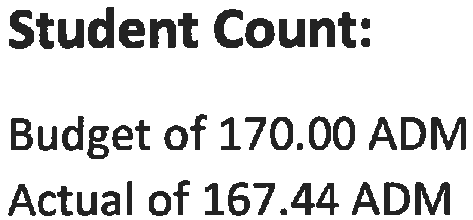 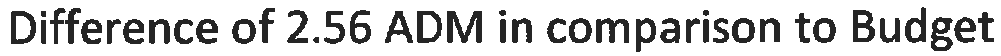 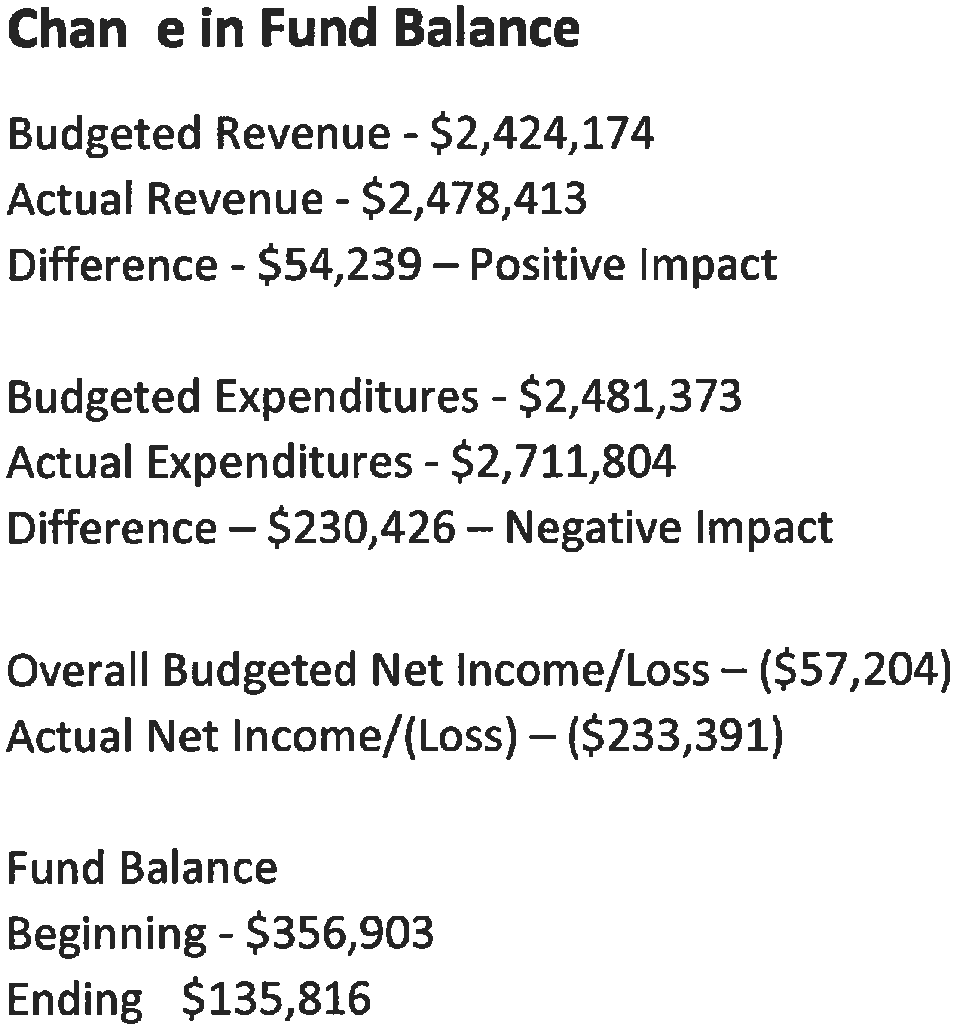 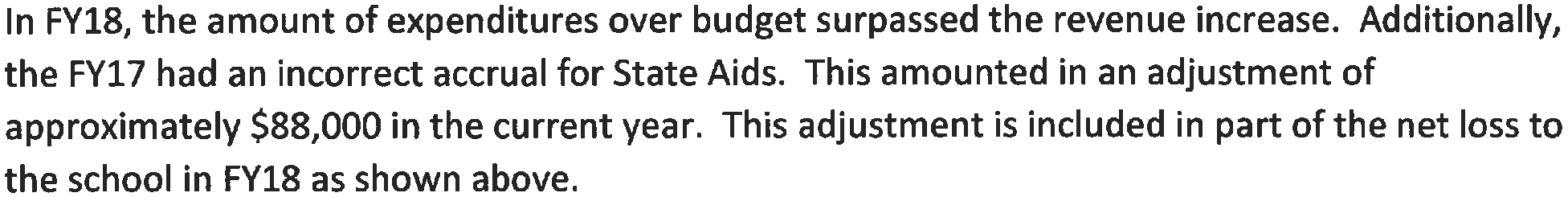 VoteYea7NayNay00Abstain0DecisionMotion passed unanimously. Motion passed unanimously. Motion passed unanimously. Motion passed unanimously. Motion passed unanimously. Motion passed unanimously. Motion passed unanimously. Motion passed unanimously. Motion passed unanimously. SubjectEnrollment Update Enrollment Update Enrollment Update Enrollment Update Enrollment Update Enrollment Update Enrollment Update Enrollment Update Enrollment Update MotionMotion to accept enrollment update.Motion to accept enrollment update.Motion to accept enrollment update.Motion to accept enrollment update.Motion to accept enrollment update.Motion to accept enrollment update.Motion to accept enrollment update.Motion to accept enrollment update.Motion to accept enrollment update.Made byAbby Hendricks Abby Hendricks Abby Hendricks Abby Hendricks SecondedSecondedHussein AhmedHussein AhmedHussein AhmedDiscussionVoteYea7NayNay00Abstain0DecisionMotion passed unanimously. Motion passed unanimously. Motion passed unanimously. Motion passed unanimously. Motion passed unanimously. Motion passed unanimously. Motion passed unanimously. Motion passed unanimously. Motion passed unanimously. SubjectPersonnel RecommendationsPersonnel RecommendationsPersonnel RecommendationsPersonnel RecommendationsPersonnel RecommendationsPersonnel RecommendationsPersonnel RecommendationsPersonnel RecommendationsPersonnel RecommendationsMotionMotion to accept personnel recommendations.Motion to accept personnel recommendations.Motion to accept personnel recommendations.Motion to accept personnel recommendations.Motion to accept personnel recommendations.Motion to accept personnel recommendations.Motion to accept personnel recommendations.Motion to accept personnel recommendations.Motion to accept personnel recommendations.Made byAntoinette MonsterAntoinette MonsterAntoinette MonsterAntoinette MonsterSecondedSecondedJohn GroenkeJohn GroenkeJohn GroenkeDiscussion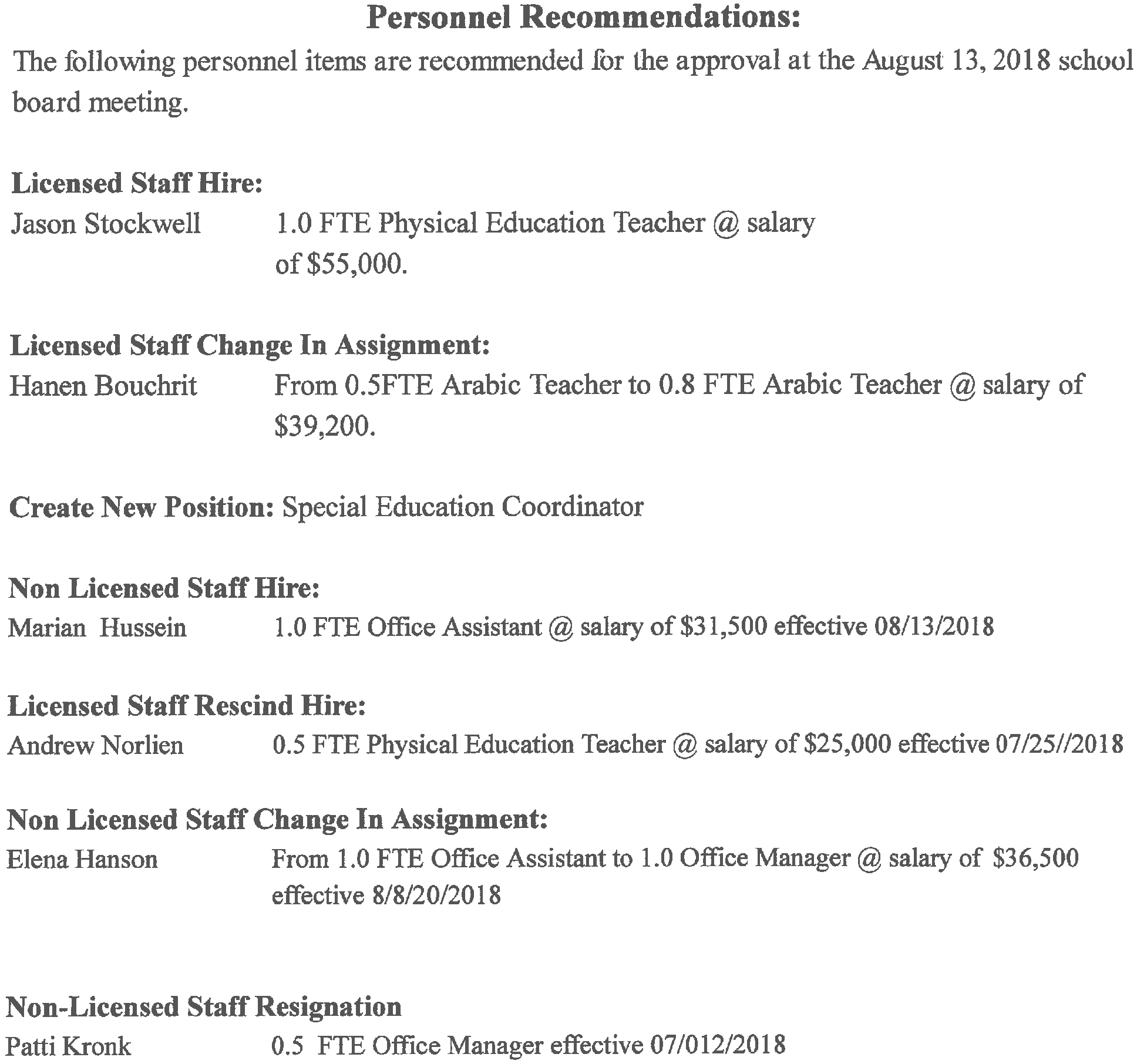 VoteYea7NayNay00Abstain0DecisionMotion passed unanimously. Motion passed unanimously. Motion passed unanimously. Motion passed unanimously. Motion passed unanimously. Motion passed unanimously. Motion passed unanimously. Motion passed unanimously. Motion passed unanimously. SubjectDirector Update – Jonas Beugen and Mohamed Selim DiscussionNone Subject2019 LeaseDiscussionReview budget with JoeExplore moving with families Jonas Beugen and Joe will meet with landlord to negotiate lease at new siteConsider approximate budget of moving to new siteSubjectSchool Board Meeting CalendarSchool Board Meeting CalendarSchool Board Meeting CalendarSchool Board Meeting CalendarSchool Board Meeting CalendarSchool Board Meeting CalendarSchool Board Meeting CalendarSchool Board Meeting CalendarSchool Board Meeting CalendarMotionMotion to approve a board meeting calendar for the fourth Monday of each month at 6:00 beginning of September. Motion to approve a board meeting calendar for the fourth Monday of each month at 6:00 beginning of September. Motion to approve a board meeting calendar for the fourth Monday of each month at 6:00 beginning of September. Motion to approve a board meeting calendar for the fourth Monday of each month at 6:00 beginning of September. Motion to approve a board meeting calendar for the fourth Monday of each month at 6:00 beginning of September. Motion to approve a board meeting calendar for the fourth Monday of each month at 6:00 beginning of September. Motion to approve a board meeting calendar for the fourth Monday of each month at 6:00 beginning of September. Motion to approve a board meeting calendar for the fourth Monday of each month at 6:00 beginning of September. Motion to approve a board meeting calendar for the fourth Monday of each month at 6:00 beginning of September. Made byAmir OrandiAmir OrandiAmir OrandiAmir OrandiSecondedSecondedAbby HendricksAbby HendricksAbby HendricksDiscussionVoteYea7NayNay00Abstain0DecisionSubject2018-2019 School Calendar Revision 2018-2019 School Calendar Revision 2018-2019 School Calendar Revision 2018-2019 School Calendar Revision 2018-2019 School Calendar Revision 2018-2019 School Calendar Revision 2018-2019 School Calendar Revision 2018-2019 School Calendar Revision 2018-2019 School Calendar Revision MotionMotion to approve September 14, 2018 as staff development day. Motion to approve September 14, 2018 as staff development day. Motion to approve September 14, 2018 as staff development day. Motion to approve September 14, 2018 as staff development day. Motion to approve September 14, 2018 as staff development day. Motion to approve September 14, 2018 as staff development day. Motion to approve September 14, 2018 as staff development day. Motion to approve September 14, 2018 as staff development day. Motion to approve September 14, 2018 as staff development day. Made byAntoinette MonsterAntoinette MonsterAntoinette MonsterAntoinette MonsterSecondedSecondedAmir OrandiAmir OrandiAmir OrandiDiscussionThe staff development day for training on the math curriculum (Investigations).The staff development day for training on the math curriculum (Investigations).The staff development day for training on the math curriculum (Investigations).The staff development day for training on the math curriculum (Investigations).The staff development day for training on the math curriculum (Investigations).The staff development day for training on the math curriculum (Investigations).The staff development day for training on the math curriculum (Investigations).The staff development day for training on the math curriculum (Investigations).The staff development day for training on the math curriculum (Investigations).VoteYea7NayNay00Abstain0DecisionSubjectAcademic Goals Academic Goals Academic Goals Academic Goals Academic Goals Academic Goals Academic Goals Academic Goals Academic Goals MotionMotion to accept academic goals as presented. Motion to accept academic goals as presented. Motion to accept academic goals as presented. Motion to accept academic goals as presented. Motion to accept academic goals as presented. Motion to accept academic goals as presented. Motion to accept academic goals as presented. Motion to accept academic goals as presented. Motion to accept academic goals as presented. Made byJohn GroenkeJohn GroenkeJohn GroenkeJohn GroenkeSecondedSecondedAmir OrandiAmir OrandiAmir OrandiDiscussion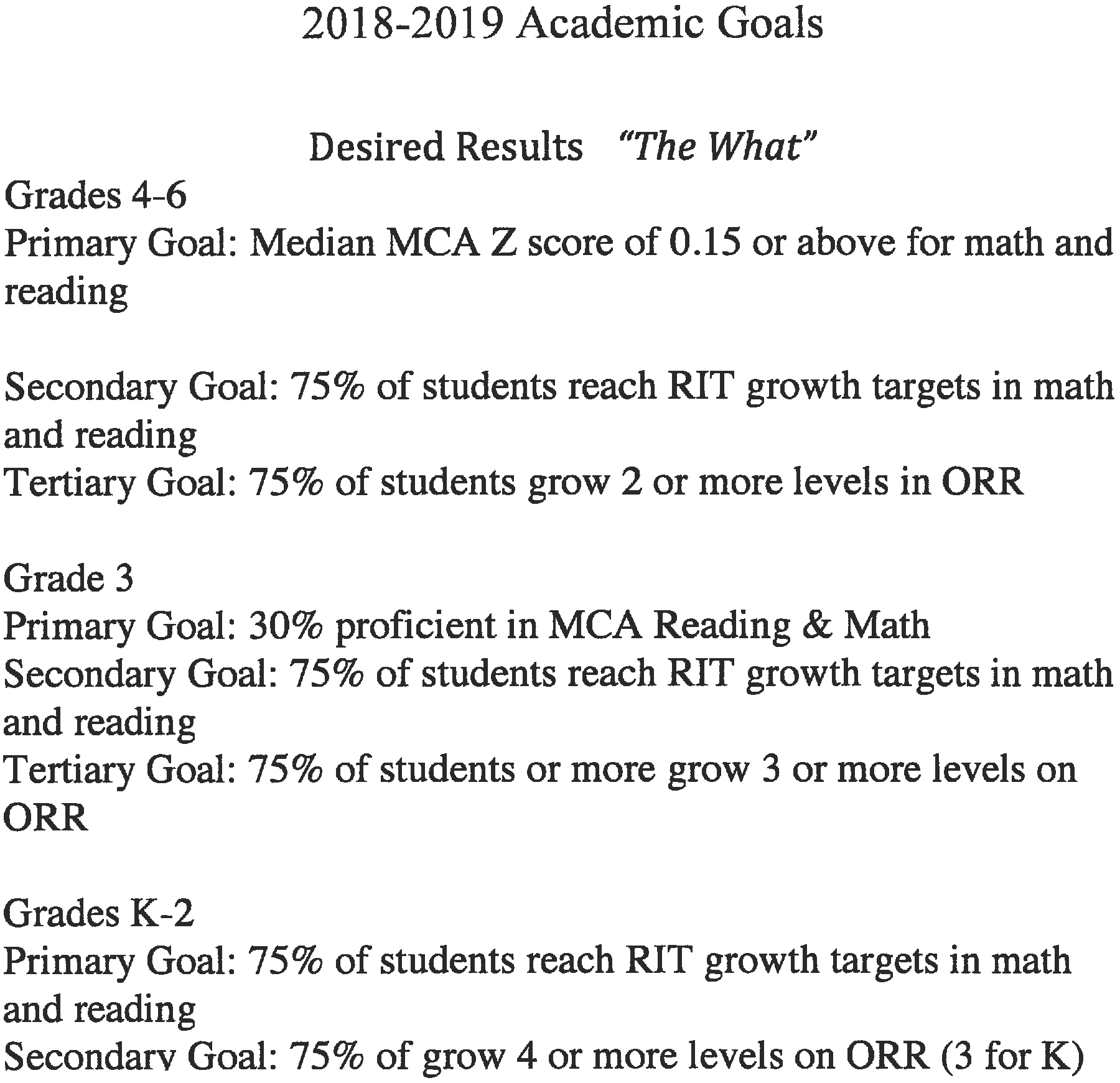 VoteYea7NayNay00Abstain0DecisionSubjectEmployee HandbookEmployee HandbookEmployee HandbookEmployee HandbookEmployee HandbookEmployee HandbookEmployee HandbookEmployee HandbookEmployee HandbookMotionMotion to accept employee handbook. Motion to accept employee handbook. Motion to accept employee handbook. Motion to accept employee handbook. Motion to accept employee handbook. Motion to accept employee handbook. Motion to accept employee handbook. Motion to accept employee handbook. Motion to accept employee handbook. Made byAntoinette MonsterAntoinette MonsterAntoinette MonsterAntoinette MonsterSecondedSecondedAbby HendricksAbby HendricksAbby HendricksDiscussionVoteYea7NayNay00Abstain0DecisionMotion passed unanimously.Motion passed unanimously.Motion passed unanimously.Motion passed unanimously.Motion passed unanimously.Motion passed unanimously.Motion passed unanimously.Motion passed unanimously.Motion passed unanimously.SubjectFamily HandbookFamily HandbookFamily HandbookFamily HandbookFamily HandbookFamily HandbookFamily HandbookFamily HandbookFamily HandbookMotionMotion to approve family handbook. Motion to approve family handbook. Motion to approve family handbook. Motion to approve family handbook. Motion to approve family handbook. Motion to approve family handbook. Motion to approve family handbook. Motion to approve family handbook. Motion to approve family handbook. Made byJohn GroenkeJohn GroenkeJohn GroenkeJohn GroenkeSecondedSecondedHussein AhmedHussein AhmedHussein AhmedDiscussionVoteYea7NayNay00Abstain0DecisionMotion passed unanimously.Motion passed unanimously.Motion passed unanimously.Motion passed unanimously.Motion passed unanimously.Motion passed unanimously.Motion passed unanimously.Motion passed unanimously.Motion passed unanimously.SubjectDiscussionSubjectNoneDiscussionSubjectRevision of Early Entrance (590)Revision of Early Entrance (590)Revision of Early Entrance (590)Revision of Early Entrance (590)Revision of Early Entrance (590)Revision of Early Entrance (590)Revision of Early Entrance (590)Revision of Early Entrance (590)Revision of Early Entrance (590)MotionMotion to approve revision with changes.Motion to approve revision with changes.Motion to approve revision with changes.Motion to approve revision with changes.Motion to approve revision with changes.Motion to approve revision with changes.Motion to approve revision with changes.Motion to approve revision with changes.Motion to approve revision with changes.Made byAbby Hendricks Abby Hendricks Abby Hendricks Abby Hendricks SecondedSecondedAmir Orandi Amir Orandi Amir Orandi DiscussionA.1. change date to September 15thChange B.1 to “The parent agrees it’s in best interest.”A.1. change date to September 15thChange B.1 to “The parent agrees it’s in best interest.”A.1. change date to September 15thChange B.1 to “The parent agrees it’s in best interest.”A.1. change date to September 15thChange B.1 to “The parent agrees it’s in best interest.”A.1. change date to September 15thChange B.1 to “The parent agrees it’s in best interest.”A.1. change date to September 15thChange B.1 to “The parent agrees it’s in best interest.”A.1. change date to September 15thChange B.1 to “The parent agrees it’s in best interest.”A.1. change date to September 15thChange B.1 to “The parent agrees it’s in best interest.”A.1. change date to September 15thChange B.1 to “The parent agrees it’s in best interest.”VoteYea7NayNay00Abstain0DecisionMotion passed unanimously.Motion passed unanimously.Motion passed unanimously.Motion passed unanimously.Motion passed unanimously.Motion passed unanimously.Motion passed unanimously.Motion passed unanimously.Motion passed unanimously.SubjectJames CosgroveDiscussionJames Cosgrove complimented the board on a productive and positive meeting.MotionMotion to adjourn the school board meeting at: 8:09Motion to adjourn the school board meeting at: 8:09Motion to adjourn the school board meeting at: 8:09Motion to adjourn the school board meeting at: 8:09Motion to adjourn the school board meeting at: 8:09Motion to adjourn the school board meeting at: 8:09Motion to adjourn the school board meeting at: 8:09Motion to adjourn the school board meeting at: 8:09Motion to adjourn the school board meeting at: 8:09Made byAntoinette MonsterAntoinette MonsterAntoinette MonsterAntoinette MonsterSecondedSecondedJohn GroenkeJohn GroenkeJohn GroenkeDiscussionVoteYea7NayNay00Abstain0DecisionMotion passed unanimously. Motion passed unanimously. Motion passed unanimously. Motion passed unanimously. Motion passed unanimously. Motion passed unanimously. Motion passed unanimously. Motion passed unanimously. Motion passed unanimously. 